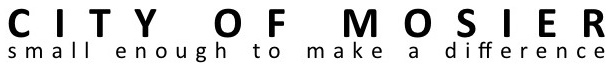 AGENDA
REGULAR CITY COUNCIL MEETING
May 18th, 2016 no earlier than 6:30 P.M.
Mosier Senior Center at 500 East Second Ave.Note: All public meeting locations are handicapped accessible. Please let the City Recorder know if you will need any special accommodations to attend any meeting. Call (541) 478-3505 for more information. Oregon Relay Service 1-800-735-2900I6:30pm               Call to Order (please silence or turn-off cell phones)IIAgenda corrections or additions
 IIIBusiness from the Audience-- This is an opportunity for Mosier residents and anyone else to express concerns, needs, or opportunities.  Please keep your comments succinct and under two minutes.  You may bring in written materials for Council and Staff to review.  The Mayor can assign the issue to a future Council meeting, to a Council Committee, or to staff.  Please realize that council cannot offer any response immediately, but will give the matter due consideration. 5 minutesIVJudge Steve Seymour:  Oath of Office (For Lacy Gries)VApproval of CC Minutes:   4/20/2016 and 5/4/2016VIApril 2016 Financial Packet:  ApprovalVIIBUSINESS1.6:50 pmMarijuana Tax Discussion/Decision20 min2.7:10 pmOverview of November Elections Schedule and Council Terms5 min3.7:15 pmOTC/Jeff Merkley Gorge Ride/Town Hall in Mosier10 min4.7:25 pmApplication for Volunteer Park Host:  Council Decision10 min5.7:35 pmCIS Volunteer Resolution 2016-045 min6.7:40 pmVision 0 Resolution 2016-0520 min7.8:00 pmResolution 2016-06:  City Equipment Surplus (Weed Whacker)5 minVIII8:05 pmCorrespondence/Staff/Council reports Committee Reports5 minIX8:10 pmAdjourn